THÔNG BÁOCông khai số điện thoại đường dây nóngThực hiện ý kiến chỉ đạo của UBND tỉnh về triển khai thực hiện đường dây nóng và hộp thư điện tử của các cơ quan đơn vị, UBND xã Quảng Thành thông báo công khai số điện thoại đường dây nóng tiếp nhận thông tin của các cơ
quan, đơn vị, tổ chức, cá nhân phản ánh về tình trạng nhũng nhiễu, gây phiền hà cho người dân, doanh nghiệp trong giải quyết công việc của cán bộ, công chức,
trên địa bàn xã như sau:Nội dung tiếp nhận thông tin:- Những trường hợp đã được Bộ phận tiếp nhận và trả kết quả của UBND xã Quảng Thành tiếp nhận, có giấy hẹn nhưng đã quá hạn mà chưa nhận được kết quả. - Phản ánh về tinh thần phục vụ, thái độ ứng xử, tác phong, lề lối làm việc thiếu chuẩn mực đạo đức công vụ của cán bộ, công chức, đặc biệt là những trường hợp cố tình gây khó khăn, nhũng nhiễu, tiêu cực,… của cán bộ, công chức.2. Cách thức tiếp nhận thông tin2.1. Tiếp nhận thông tin bằng đường dây nóng qua số điện thoại- Trong giờ hành chính: UBND xã Quảng Thành, số điện thoại 02343556229.- Tất cả các giờ trong ngày: UBND xã Quảng Thành, số điện thoại đường dây nóng:+ Chủ tịch UBND xã (Nguyễn Văn Khoa) : 0978526592.+ Phó chủ tịch UBND xã (Nguyễn Ngọc Cảnh Sơn): 0905933663+ Phó chủ tich UBND xã (Phan Thị My My):09064949092.2. Tiếp nhận thông tin bằng văn bản, hồ sơ, tài liệu theo đường bưu điện, hòm thư điện tử hoặc trực tiếp trụ sở cơ quan- Địa chỉ: Khu quy hoạch Tây Quảng Thành, huyện Quảng Điền, tỉnh Thừa Thiên Huế.- Địa chỉ: quangthanh.quangdien@thuathienhue.gov.vn3. Thông báo kết quả giải quyết thông tin, đơn thư phản ánh về tình trạng nhũng nhiễu, gây phiền hà cho người dân, tổ chức trong giải quyết công việcMọi thông tin, tin báo tiếp nhận và kết quả giải quyết đều được thông báo công khai trên các phương tiện thông tin đại chúng, qua Cổng thông tin điện tử xã Quảng Thành.UBND xã Quảng Thành thông báo đến các cơ quan, đơn vị, tổ chức và nhân dân được biết./.ỦY BAN NHÂN DÂN
XÃ QUẢNG THÀNHSố: 13/TB-UBND                             CỘNG HÒA XÃ HỘI CHỦ NGHĨA VIỆT NAM
   Độc lập - Tự do - Hạnh phúcQuảng Thành, ngày 10 tháng 5 năm 2021 Nơi nhận:                                                         - Các cơ quan, đơn vị, tổ chức;- Nhân dân trên địa bàn xã;- Lưu: VT.TM. ỦY BAN NHÂN DÂNCHỦ TỊCH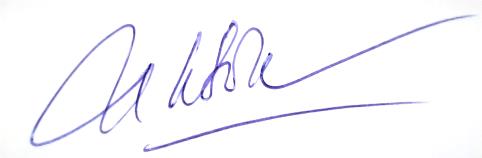 Nguyễn Văn Khoa